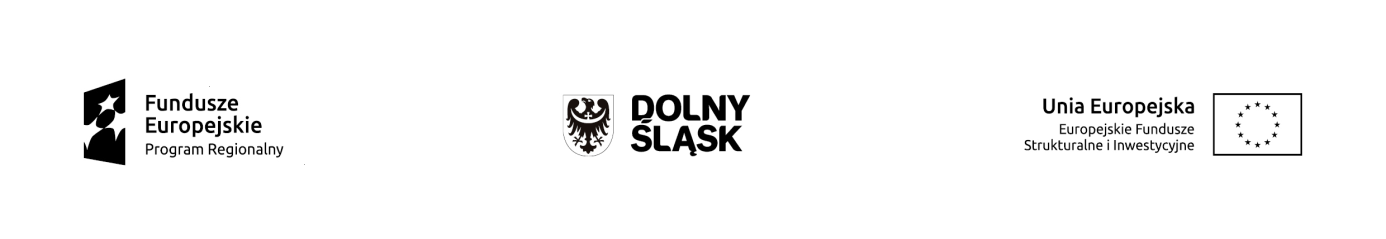 Zarząd Województwa Dolnośląskiego 
pełniący rolęInstytucji Zarządzającej  Regionalnym Programem Operacyjnym Województwa Dolnośląskiego 2014-2020 oraz Gmina Wrocław pełniąca funkcję Instytucji Pośredniczącej w ramach instrumentu  Zintegrowane Inwestycje Terytorialne  Regionalnego Programu Operacyjnego Województwa Dolnośląskiego 2014–2020ogłasza nabór wniosków o dofinansowanie realizacji projektówze środków Europejskiego Funduszu Rozwoju Regionalnegow  ramach Regionalnego Programu Operacyjnego Województwa Dolnośląskiego 2014-2020Oś priorytetowa 7 Infrastruktura edukacyjnaDziałanie 7.1 Inwestycje w edukację przedszkolną, podstawową i gimnazjalnąPoddziałanie 7.1.2 Inwestycje w edukację przedszkolną, podstawową i gimnazjalną – ZIT WrOF (Infrastruktura przedszkolna)Nr naboru RPDS. RPDS.07.01.02-IZ.00-02-041/151.Informacje ogólneNabór w trybie konkursowym w ramach Regionalnego Programu Operacyjnego Województwa Dolnośląskiego 2014-2020 Oś priorytetowa 7 Infrastruktura edukacyjna Działanie 7.1 Inwestycje w edukację przedszkolną, podstawową i gimnazjalną, Poddziałanie 7.1.2 Inwestycje w edukację przedszkolną, podstawową i gimnazjalną – ZIT WROF Nabór w trybie konkursowym – dla beneficjentów realizujących przedsięwzięcia na terenie Wrocławskiego Obszaru Funkcjonalnego określonego w Strategii ZIT WrOF.2.Pełna nazwa i adres właściwej instytucji organizującej konkurs: Konkurs ogłasza Instytucja Zarządzająca Regionalnym Programem Operacyjnym Województwa Dolnośląskiego 2014-2020  oraz Gmina Wrocław pełniąca funkcję IP w ramach instrumentu Zintegrowane Inwestycje Terytorialne Wrocławskiego Obszaru Funkcjonalnego (ZIT WrOF) pełniące role Instytucji Organizującej Konkurs. Funkcję Instytucji Zarządzającej pełni Zarząd Województwa Dolnośląskiego. Zadania związane z naborem realizuje Departament Funduszy Europejskich 
w Urzędzie Marszałkowskim Województwa Dolnośląskiego, ul. Mazowiecka 17, 50-412 Wrocławoraz Gmina Wrocław pełniąca funkcję Instytucji Pośredniczącej pl. Nowy Targ 1-8, 50-141 Wrocław.Porozumienie  zawarte pomiędzy IZ RPO WD a Gminą Wrocław pełniącą funkcję lidera ZIT WrOF i pełniącą funkcję Instytucji Pośredniczącej, w ramach instrumentu Zintegrowane Inwestycje Terytorialne RPO WD, reguluje zasady współpracy (prawa i obowiązki) w ramach ww. konkursu.3. Przedmiot konkursu, w tym typy projektów podlegających dofinansowaniu: Przedmiotem konkursu są następujące typy projektów określone dla działania 7.1 Inwestycje w edukację przedszkolną, podstawową i gimnazjalną: 7.1.A Przedsięwzięcia z zakresu tworzenia nowych miejsc dla dzieci w wieku przedszkolnym i wypełniania luki w dostępie do tego typu usług realizowane poprzez przebudowę, rozbudowę, adaptację, budowę (w tym także zakupu wyposażenia) budynków przedszkolnych oraz innych form wychowania przedszkolnego.Budowa nowych obiektów przedszkolnych jest możliwa wyłącznie w sytuacji, gdy przebudowa, rozbudowa lub adaptacja istniejących budynków nie jest możliwa lub jest nieuzasadniona ekonomicznie oraz musi uwzględniać trendy demograficzne zachodzące na danym obszarze.7.1.B Przedsięwzięcia z zakresu tworzenia nowych miejsc dla dzieci w wieku przedszkolnym i wypełniania luki w dostępie do tego typu usług realizowane poprzez zakup wyposażenia do budynków przedszkolnych oraz innych form wychowania przedszkolnego.Powyższe wsparcie musi skutkować zwiększeniem liczby miejsc przedszkolnych (w każdym przedszkolu/innej formie wychowania przedszkolnego objętym projektem) w stosunku do danych z roku poprzedzającego rok rozpoczęcia realizacji projektu. Liczba utworzonych w ramach udzielonego wsparcia nowych miejsc wychowania przedszkolnego odpowiada faktycznemu i prognozowanemu w perspektywie 3-letniej zapotrzebowaniu na usługi edukacji przedszkolnej na terenie gminy/miasta, na których są one tworzone. Interwencja nie jest możliwa w sytuacji, gdy zapotrzebowanie na usługi edukacji przedszkolnej w obszarze objętym działaniami projektowymi może być zaspokojone przy dotychczasowej liczbie miejsc wychowania przedszkolnego. Aby projekt mógł być realizowany, projektodawca musi wskazać wizję i kompleksowy plan wykorzystania wspartej w wyniku realizacji projektu infrastruktury i/lub zakupionego wyposażenia (konieczność uwzględnienia kwestii demograficznych, analizy ekonomicznej inwestycji po zakończeniu projektu).  Wszystkie przedsięwzięcia muszą uwzględniać konieczność dostosowania infrastruktury i wyposażenia do potrzeb osób z niepełnosprawnościami (jako obowiązkowy element projektu). Możliwe jest łączenie ww. typów projektów 7.1.A i 7.1.B – o wyborze typu decyduje struktura wydatków kwalifikowalnych (ich większościowy udział). Nie będą finansowane:- Wydatki na infrastrukturę szkolną w przypadku naborów skierowanych do przedszkoli;- Koszty zagospodarowania terenu wokół przedszkoli i placówek oraz budowy dróg dojazdowych, wewnętrznych i parkingów;- Wydatki związane z termomodernizacją przekraczające 49% wartości całkowitych wydatków kwalifikowalnych na pojedynczy budynek w projekcie.- Wydatki związane z zakupem placów zabaw przekraczające 49% wartości całkowitych wydatków kwalifikowalnych projektu.- Wydatki dotyczące infrastruktury żłobków;- Wydatki na zakup używanych środków trwałych.Kategorią interwencji (zakresem interwencji dominującym) dla niniejszego konkursu jest kategoria 052 Infrastruktura na potrzeby wczesnej edukacji elementarnej i opieki nad dzieckiem.4. Typy beneficjentów: Wsparcie udzielane będzie beneficjentom realizującym przedsięwzięcia na terenie Wrocławskiego Obszaru Funkcjonalnego określonego w Strategii ZIT WrOF.O dofinansowanie w ramach konkursu mogą ubiegać się następujące typy beneficjentów: jednostki samorządu terytorialnego, ich związki i stowarzyszenia;jednostki organizacyjne jst;organy prowadzące przedszkola i inne formy wychowania przedszkolnego, w tym organizacje pozarządowe;specjalne ośrodki szkolno-wychowawcze.5.Kwota przeznaczona na dofinansowanie projektów 
w konkursie: Alokacja w ramach konkursu wynosi 3 133 141 Euro – 13 356 893 złAlokacja przeliczona po kursie Europejskiego Banku Centralnego (EBC) obowiązującym w grudniu 2015 r., 1 euro = 4,2631 PLN. Ze względu na kurs euro limit dostępnych środków może ulec zmianie. Z tego powodu dokładna kwota dofinansowania zostanie określona na etapie zatwierdzania Listy ocenionych projektów 6.Minimalna wartość projektu:Minimalna wartość wydatków kwalifikowalnych projektu:- 50 tys. PLN w przypadku projektów dotyczących wyłącznie wyposażenia;- 100 tys. PLN w przypadku pozostałych projektów infrastrukturalnych.7.Maksymalna wartość projektu:Maksymalna wartość wydatków kwalifikowalnych projektu: 12 mln PLN  Maksymalna wartość wydatków kwalifikowalnych dotyczy jednego obiektu.8.Maksymalny dopuszczalny poziom dofinansowania projektu lub maksymalna dopuszczalna kwota do dofinansowania projektu: Poziom dofinansowania UE na poziomie projektu wynosi 85% kosztów kwalifikowalnychWszystkie ww. regulacje dotyczące pomocy publicznej dostępne są na stronie www.funduszeeuropejskie.gov.pl. 9.Minimalny wkład własny beneficjenta jako % wydatków kwalifikowalnych: Minimalny wkład własny beneficjenta na poziomie projektu wynosi 15%Wszystkie ww. regulacje dotyczące pomocy publicznej dostępne są na stronie www.funduszeeuropejskie.gov.pl. 10.Termin, miejsce 
i forma składania wniosków o dofinansowanie projektu: Wnioskodawca wypełnia wniosek o dofinansowanie za pośrednictwem aplikacji – Generator Wniosków - dostępny na stronie http://gwnd.dolnyslask.pl/ i przesyła do IOK w ramach niniejszego konkursu w terminie od godz. 8.00 dnia 1 lutego 2016 r. do godz. 15.00 dnia 14 marca 2016 r. Wnioski należy składać w formie dokumentu elektronicznego za pośrednictwem Generatora.11.Sposób i miejsce udostępnienia regulaminu:Wszystkie kwestie dotyczące naboru opisane zostały w Regulaminie, który dostępny jest wraz z załącznikami na stronie internetowej www.rpo.dolnyslask.pl  oraz na portalu Funduszy Europejskich (www.funduszeeuropejskie.gov.pl).